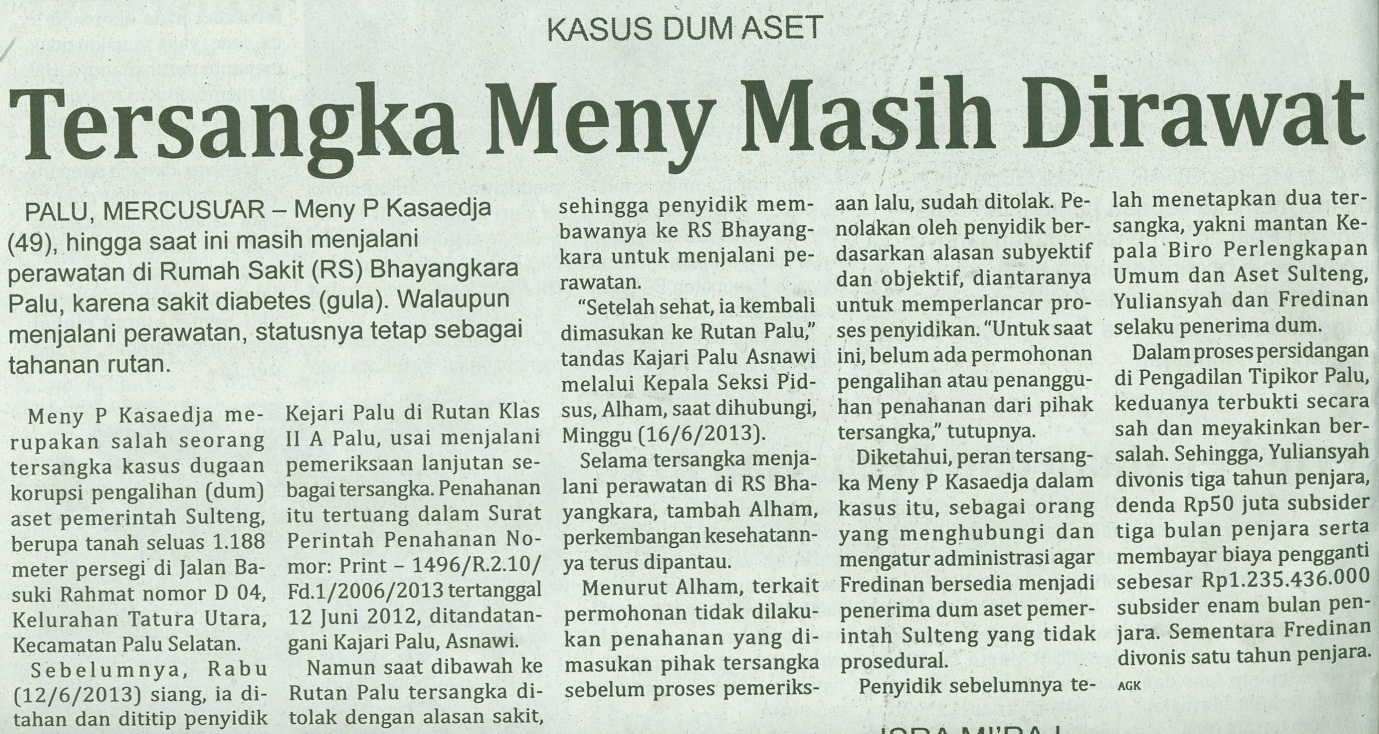 Harian    	:MercusuarKasubaudSulteng IHari, tanggal:Senin, 17 Juni 2013KasubaudSulteng IKeterangan:Halaman 06  Kolom 8-13KasubaudSulteng IEntitas:Provinsi Sulawesi TengahKasubaudSulteng I